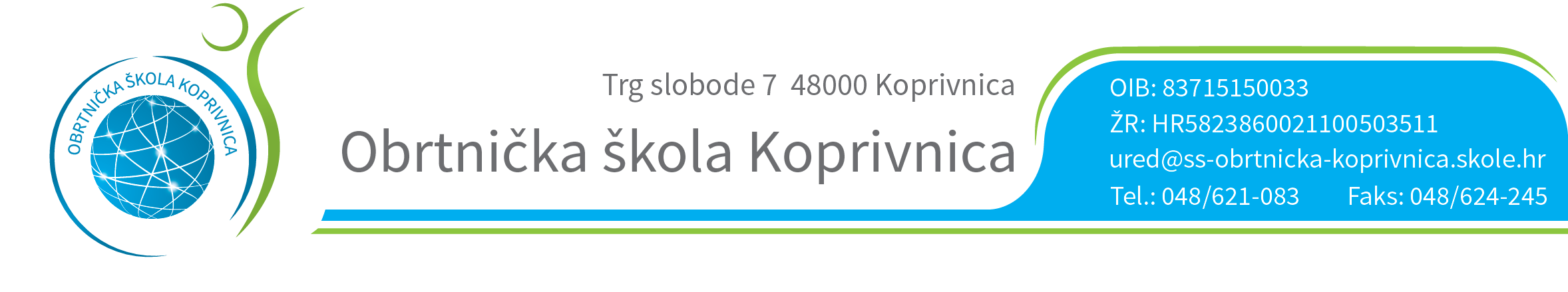 RASPORED OBRANE ZAVRŠNOG RADA13. 06. 2016. KUHARPROSTORIJA: FORUM 2POVJERENSTVO ZA ZANIMANJE KUHARGLORIJA ĆORIĆ- ALAGIĆ – predsjednik i mentorHRVOJE BLAŽEK - članKSENIJA SEDLANIĆ – članANDRIJANA MANOJLOVIĆ - članVEDRAN BEG - zapisničar                                                                           Predsjednik Prosudbenoga odbora:                                                                          Ratimir LjubićRASPORED OBRANE ZAVRŠNOG RADA13. 06. 2016. KONOBARPROSTORIJA: FORUM 2POVJERENSTVO ZA ZANIMANJE  KONOBAR BLAŽENKA BARČANEC – predsjednik i mentor HRVOJE BLAŽEK – član ANDRIJANA MANOJLOVIĆ – član KSENIJA SEDLANIĆ – član VEDRAN BEG   - zapisničar                                                                      Predsjednik Prosudbenoga odbora:                                                                          Ratimir LjubićRED.BROJUČENIKVRIJEMEPETRA NOVAK11,10JOSIP  GLATKI11,20ANTONIJO DUDA11,30IVAN HALAVUK11,40MARIN JELAK11,50MARIJA SAČER12,00JOSIP PUC12,10IVANA KOLARIĆ12,20NATALIJA MIKULEC12,30MIHAELA JAMBREKOVIĆ12,40DENIS LJUBIĆ12,50DOMAGOJ KOVAČ13,00KAJA DRAŽETIĆ13,10DUBRAVKO PETRIČEVIĆ13,20MAKRINA ANA SABOLIČEK13,30PAMELA ANDRAŠIĆ13,40HELENA TOT13,50MARTINA IŠTVANOVIĆ14,00KRISTIJAN LABAŠ14,10IVAN SOLDIĆ14,20ROMANA HORVAT14,30RED.BROJUČENIK VRIJEME1.TOMISLAV BENOTIĆ9,302.KRISTIJAN ČAVLJAK9,403.DAVID MEŠTROVIĆ9,504.LUKA KRALJIĆ10,005.SAŠA KORDIĆ10,106.IVAN KLARIĆ10,207.NIVES IŠINA10,308.NIKOLA ŠIPEK10,409.MATEJA VALJAK10,5010.DAVID VALENT11,00